
Ton Duc Thang University (TDTU), Vietnam! 提供95位獎學金名額 
Ton Duc Thang University (www.tdtu.edu.vn/en), founded in 1977, describes itself as a young, aspiring and dynamically growing higher education institution in the vibrant Ho Chi Minh City and has been known as a successful example of autonomy practice among public universities in the country.

So far, TDTU has been the first representative of Vietnam to be ranked in the Top 500 best universities in the world according to THE World University Rankings. Besides, TDTU is one of the five universities of Vietnam accredited by The High Council for Evaluation of Research and Higher Education (HCÉRES). Besides, TDTU is also recognized with other international accreditations.

In the 2022-2023 academic year, TDTU offers 95 scholarships from 50% to 100% including tuition fee and dormitory fee for international students (details in the attached file or on the link below). We really hope to receive more concerns from the School-board at your school and from your students.

We honestly appreciate it if you kindly help to release and share the information to your students so that they may have the opportunities to receive the scholarships to study at TDTU.

Should you have further information, please contact us via email: admission.undergraduate@tdtu.edu.vn or Phone number: +842837755108.
Links:
- Admission information for International students: https://admission.tdtu.edu.vn/en/undergraduate 
- Scholarship Policies: https://admission.tdtu.edu.vn/en/undergraduate/2022/Scholarships-2022-2023 

With best regards,

TDTU Admission Team-TDTU introduction: https://drive.google.com/drive/folders/1a4lFjn-wRH2ppFf79_uLlqVhbc--wqgF 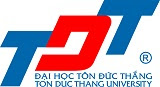 International Cooperation, Research & Training Institute (INCRETI) - Ton Duc Thang University (TDTU)Address: Room A0001, No. 19 Nguyen Huu Tho Street, District 7, Tan Phong Ward, Ho Chi Minh City, Vietnam
Phone: +84 28 37 755 108,   Website: https://admission.tdtu.edu.vn/en/undergraduate  Email: admission.undergraduate@tdtu.edu.vn